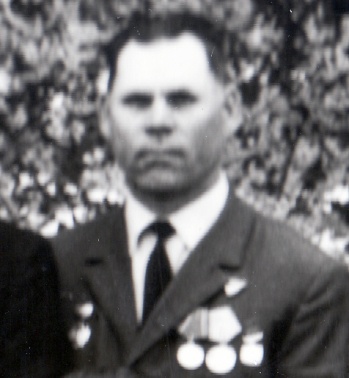 КирпунИван Александрович22.04.1924 г.